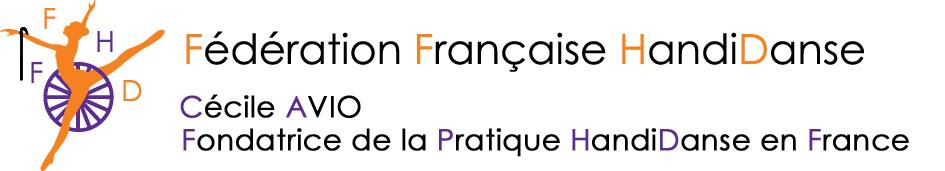 FICHE DE RENSEIGNEMENTSNOM…………………………………………………………………………………………….PRENOM………………………………………………………………………………………..ADRESSE……………………………………………………………………………………………………………………………………………………………………………………………………………………………………………………………………………………………..TEL FIXE  …../…../…../…../…..                            TEL PORTABLE …../…../…../…../…..E-MAIL…………………………………………………@…………………………………….HANDICAP……………………………………………………………………………………..DATE DE NAISSANCE .…/…../…..AVEZ-VOUS DEJA DANSE ? ………………………………………………………………...QUEL EST VOTRE SOUHAIT : COURS DE DANSE ? STAGES ? FORMATIONS ?………………………………………………………………………………………………...……………………………………………………………………………………………………...…………………………………………………………………………………………………...…………………………………………………………………………………………………...…………………………………………………………………………………………………...…………………………………………………………………………………………………...…………………………………………………………………………………………………...…………………………………………………………………………………………………...…………………………………………………………………………………………………...…………………………………………………………………………………………………...…………………………………………………………………………………………………...DATE : ….. /….. /…..    						SIGNATURE : 